ПРАВИТЕЛЬСТВО ВОРОНЕЖСКОЙ ОБЛАСТИПОСТАНОВЛЕНИЕот 19 июня 2013 г. N 537О СОЗДАНИИ КООРДИНАЦИОННОГО СОВЕТА ПО ВОЕННО-ПАТРИОТИЧЕСКОМУВОСПИТАНИЮ ПРИ ПРАВИТЕЛЬСТВЕ ВОРОНЕЖСКОЙ ОБЛАСТИВ целях обеспечения реализации Законов Воронежской области от 06.10.2010 N 103-ОЗ "О патриотическом воспитании в Воронежской области", от 29.04.2016 N 45-ОЗ "Об отдельных мерах по поддержке проведения поисковой работы на территории Воронежской области", от 01.06.2016 N 64-ОЗ "О развитии военно-прикладного спорта на территории Воронежской области" и координации деятельности субъектов военно-патриотического воспитания Правительство Воронежской области постановляет:(преамбула в ред. постановления Правительства Воронежской области от 29.06.2023 N 449)1. Создать координационный совет по военно-патриотическому воспитанию при Правительстве Воронежской области.(в ред. постановления Правительства Воронежской области от 29.06.2023 N 449)2. Утвердить прилагаемые:2.1. Состав координационного совета по военно-патриотическому воспитанию при Правительстве Воронежской области.(в ред. постановления Правительства Воронежской области от 29.06.2023 N 449)2.2. Положение о координационном совете по военно-патриотическому воспитанию при Правительстве Воронежской области.(в ред. постановления Правительства Воронежской области от 29.06.2023 N 449)3. Контроль за исполнением настоящего постановления возложить на заместителя Губернатора Воронежской области Соколова С.А.(п. 3 в ред. постановления Правительства Воронежской области от 29.06.2023 N 449)Исполняющий обязанностигубернатора Воронежской областиА.В.ГУСЕВУтвержденпостановлениемПравительства Воронежской областиот 19.06.2013 N 537СОСТАВКООРДИНАЦИОННОГО СОВЕТА ПО ВОЕННО-ПАТРИОТИЧЕСКОМУ ВОСПИТАНИЮПРИ ПРАВИТЕЛЬСТВЕ ВОРОНЕЖСКОЙ ОБЛАСТИУтвержденопостановлениемПравительства Воронежской областиот 19.06.2013 N 537ПОЛОЖЕНИЕО КООРДИНАЦИОННОМ СОВЕТЕ ПО ВОЕННО-ПАТРИОТИЧЕСКОМУВОСПИТАНИЮ ПРИ ПРАВИТЕЛЬСТВЕ ВОРОНЕЖСКОЙ ОБЛАСТИ1. ОБЩИЕ ПОЛОЖЕНИЯ1.1. Координационный совет по военно-патриотическому воспитанию при Правительстве Воронежской области (далее - совет) создается постановлением Правительства области.(в ред. постановления Правительства Воронежской области от 29.06.2023 N 449)1.2. Совет руководствуется в своей деятельности Конституцией Российской Федерации, федеральным и областным законодательством, а также настоящим Положением.1.3. Совет является коллегиальным совещательным органом при Правительстве Воронежской области.(в ред. постановления Правительства Воронежской области от 29.06.2023 N 449)2. ЦЕЛИ И ЗАДАЧИ2.1. Совет создан в целях обеспечения реализации Законов Воронежской области от 06.10.2010 N 103-ОЗ "О патриотическом воспитании в Воронежской области", от 29.04.2016 N 45-ОЗ "Об отдельных мерах по поддержке проведения поисковой работы на территории Воронежской области" и от 01.06.2016 N 64-ОЗ "О развитии военно-прикладного спорта на территории Воронежской области" и координации деятельности субъектов военно-патриотического воспитания на территории Воронежской области.(п. 2.1 в ред. постановления Правительства Воронежской области от 29.11.2017 N 947)2.2. Задачи совета:- обеспечение реализации основных мероприятий по патриотическому воспитанию и развитию военно-прикладного спорта на территории Воронежской области;- постановка перспективных и текущих задач патриотического воспитания;- создание оптимальных условий для реализации мер экономического, организационного и правового характера, направленных на осуществление патриотического воспитания;- содействие деятельности федеральных органов государственной власти, органов государственной власти области, органов местного самоуправления, общественных организаций по вопросам военно-патриотического воспитания в подростковой и молодежной среде;- анализ, оценка и прогнозирование состояния процесса патриотического воспитания граждан Воронежской области;- содействие в развитии военно-прикладных видов спорта на территории Воронежской области;- содействие в развитии регионального центра подготовки граждан Российской Федерации к военной службе и военно-патриотического воспитания Воронежской области;- подготовка и внесение предложений по совершенствованию системы патриотического воспитания;- координация деятельности исполнительных органов Воронежской области, поисковых объединений по проведению поисковой работы на территории Воронежской области.(абзац введен постановлением Правительства Воронежской области от 29.11.2017 N 947; в ред. постановления Правительства Воронежской области от 29.06.2023 N 449)3. ПОЛНОМОЧИЯ СОВЕТАВ компетенцию совета входят вопросы:- обеспечения взаимодействия исполнительных органов Воронежской области с иными субъектами военно-патриотического воспитания, Министерством обороны Российской Федерации, федеральными органами исполнительной власти, в которых предусмотрена военная служба, по вопросам военно-патриотического воспитания;(в ред. постановления Правительства Воронежской области от 29.06.2023 N 449)- рассмотрения проектов правовых актов Правительства области и иных документов, внесения предложений по совершенствованию механизма военно-патриотического воспитания, допризывной подготовки граждан и развитию военно-прикладных видов спорта на территории Воронежской области;(в ред. постановления Правительства Воронежской области от 29.06.2023 N 449)- рассмотрения проектов (программ) военно-патриотических объединений с целью включения в виде конкретных мероприятий в государственные программы Воронежской области, ведомственные целевые программы в сфере военно-патриотического воспитания;- оказания содействия в решении вопросов, затрагивающих интересы общественных объединений в предусмотренных законом случаях, с участием соответствующих образовательных объединений или по согласованию с ними;- оказания содействия и поддержки общественно-государственным организациям, участвующим в реализации задач по вопросам военно-патриотического воспитания и подготовки молодежи к военной службе;- рассмотрения кандидатуры Председателя Регионального отделения Общероссийской общественно-государственной организации "Добровольное общество содействия армии, авиации и флоту России" Воронежской области в целях дальнейшего согласования Губернатором Воронежской области;(в ред. постановления Правительства Воронежской области от 29.06.2023 N 449)- абзац утратил силу. - Постановление Правительства Воронежской области от 29.06.2023 N 449.4. РЕГЛАМЕНТ РАБОТЫ СОВЕТА4.1. Работа совета осуществляется в соответствии с утвержденным планом работы на год.4.2. Заседания совета проводятся по мере необходимости, но не реже одного раза в полгода.4.3. В состав совета входят: председатель, заместитель председателя, секретарь и члены совета.4.4. Присутствие на заседании совета его членов обязательно. Они не вправе делегировать свои полномочия иным лицам. В случае отсутствия члена совета на заседании он вправе изложить свое мнение по рассматриваемым вопросам в письменном виде, которое доводится до участников заседания и отражается в протоколе.4.5. Члены совета обладают равными правами при обсуждении рассматриваемых на заседании вопросов.4.6. На заседания совета могут приглашаться представители территориальных органов федеральных органов исполнительной власти, структурных подразделений Правительства области, исполнительных органов области, органов местного самоуправления и организаций по вопросам, касающимся повестки дня заседания совета.(в ред. постановления Правительства Воронежской области от 29.06.2023 N 449)4.7. Совет своим решением может создавать рабочие группы по вопросам, входящим в компетенцию совета.4.8. Повестка дня очередного заседания совета формируется его председателем в соответствии с планом работы совета. В повестку дня заседания совета по предложению председателя совета, его членов могут вноситься на рассмотрение вопросы, не предусмотренные планом.4.9. Заседание совета ведет председатель, в период его отсутствия - заместитель председателя.4.10. Заседание совета считается правомочным, если на нем присутствует более половины членов совета. Решение совета по каждому рассматриваемому вопросу принимается большинством голосов присутствующих на заседании совета. В случае равенства голосов, поданных за решение или против него, право решающего голоса принадлежит председательствующему.4.11. Документы и материалы (проект решения, аналитическая справка по вопросам повестки дня, тезисы доклада, графики, схемы и т.д.), подлежащие рассмотрению на заседаниях совета, готовятся советом с основным докладчиком и представляются не позднее 10 дней до его заседания председателю совета и рассылаются членам совета.4.12. Решения совета, оформленные в установленном порядке, подписываются его председателем. Протоколы заседаний совета подписываются его председателем и секретарем.4.13. В случае несогласия с принятым решением каждый член совета вправе изложить в письменном виде свое мнение, которое подлежит обязательному приобщению к протоколу заседания совета.4.14. На заседании совета регламент выступлений устанавливается председательствующим по согласованию с членами совета. Как правило, для докладов отводится 10 минут, для содокладов и выступлений в прениях - до 7 минут.4.15. На секретаря совета возлагается ответственность за организацию проведения заседания совета.4.16. Секретарь совета организует:- координацию подготовки материалов и документов для рассмотрения на заседаниях совета, контроль их своевременного предоставления;- обобщение, экспертизу и доработку (при необходимости) представленных материалов;- подготовку аналитических справок и проектов решений совета, представление их председателю совета;- подготовку списка участников совета;- направление членам совета проектов решений к очередному заседанию;- подачу заявок на подготовку места заседания;- протоколирование хода заседания совета;- внесение принятых изменений и дополнений в решение совета в соответствии с предложениями участников заседания;- направление решения совета на рассмотрение руководителям органов государственной власти, органов местного самоуправления и организациям для исполнения решений совета;- обеспечение контроля за выполнением решений совета.4.17. По итогам проведения заседания совета принимается решение совета.4.18. Решения совета, принятые в пределах его компетенции, подлежат рассмотрению соответствующими органами государственной власти, органами местного самоуправления и организациями, расположенными на территории области, в пределах их полномочий. О результатах рассмотрения, принятых мерах они сообщают совету не позднее чем в месячный срок либо в иной срок, установленный советом.По результатам рассмотрения вопросов на заседаниях совета могут подготавливаться правовые акты Правительства области в установленном порядке.(в ред. постановления Правительства Воронежской области от 29.06.2023 N 449)4.19. Первые экземпляры решений, протоколов и прилагаемые к ним материалы заседания совета хранятся в секретариате председателя совета.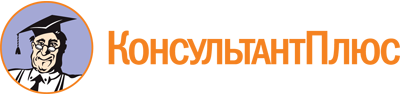 Постановление Правительства Воронежской обл. от 19.06.2013 N 537
(ред. от 29.06.2023)
"О создании координационного совета по военно-патриотическому воспитанию при Правительстве Воронежской области"
(вместе с "Положением о координационном совете по военно-патриотическому воспитанию при Правительстве Воронежской области")Документ предоставлен КонсультантПлюс

www.consultant.ru

Дата сохранения: 19.11.2023
 Список изменяющих документов(в ред. постановлений Правительства Воронежской области от 18.02.2014 N 143,от 05.06.2017 N 442, от 29.11.2017 N 947, от 22.05.2019 N 512,от 18.12.2020 N 1106, от 22.07.2021 N 425, от 29.06.2023 N 449)Список изменяющих документов(в ред. постановления Правительства Воронежской области от 29.06.2023 N 449)СоколовСергей Анатольевич- заместитель Губернатора Воронежской области, председатель советаАфанасьевСергей Михайлович- руководитель управления молодежной политики Правительства Воронежской области, заместитель председателя советаЗубащенкоЯрослав Викторович- заместитель руководителя управления молодежной политики Правительства Воронежской области, секретарь советаЧлены совета:Члены совета:СалогубоваНаталья Валерьевна- руководитель департамента образования Воронежской областиМазурМария Александровна- руководитель департамента культуры Воронежской областиКозловСергей Александрович- первый заместитель руководителя департамента физической культуры и спорта Воронежской областиМитрофановОлег Станиславович- заместитель руководителя управления по взаимодействию с административными и военными органами Правительства Воронежской областиДобромысловаИрина Петровна- заместитель руководителя департамента по развитию муниципальных образований Воронежской области - начальник отдела проектного управления и развития инициативного бюджетированияРябушенкоВладимир Викторович- главный советник отдела правовой экспертизы правового управления Правительства Воронежской областиДевятовОлег Николаевич- начальник подразделения Управления Федеральной службы безопасности Российской Федерации по Воронежской области (по согласованию)ВойтиковЮрий Владиславович- начальник отдела морально-психологического обеспечения управления по работе с личным составом ГУ МВД России по Воронежской области (по согласованию)ПасынковМихаил Михайлович- заместитель начальника управления по военно-политической (политической) работе - начальник отделения по военно-политической (политической) работе Управления Федеральной службы войск национальной гвардии Российской Федерации по Воронежской области (по согласованию)ХриченкоСергей Анатольевич- заместитель начальника Главного управления (по гражданской обороне и защите населения) - начальник управления гражданской обороны и защиты населения Главного управления МЧС России по Воронежской области (по согласованию)ОрловАндрей Леонидович- начальник отделения (по военно-патриотической работе и работе с ветеранами) военного комиссариата Воронежской области (по согласованию)ЕгоровОлег Анатольевич- заместитель председателя Воронежского регионального отделения Общественно-государственного объединения "Всероссийское физкультурно-спортивное общество "Динамо" (по согласованию)ОрловВиктор Павлович- председатель Регионального отделения Общероссийской общественно-государственной организации "Добровольное общество содействия армии, авиации и флоту России" Воронежской области (по согласованию)ПримаченкоАлександр Анатольевич- инструктор по военно-политической работе войсковой части 89425 (по согласованию)ЧерниковВалерий Викторович- генеральный директор автономной некоммерческой организации "Ресурсный центр поддержки некоммерческих организаций Воронежской области "Воронежский Дом НКО" (по согласованию)ШакинАлександр Петрович- председатель совета Воронежской региональной общественной организации ветеранов Кремлёвского полка "СОЮЗ КРЕМЛЁВЦЕВ" (по согласованию)СоловьевЕвгений Владимирович- председатель Воронежской региональной общественной организации "Военно-исторический клуб "За Отвагу" (по согласованию)ЕреминАндрей Викторович- заместитель начальника федерального государственного казенного военного образовательного учреждения высшего образования "Военный учебно-научный центр Военно-воздушных сил "Военно-воздушная академия имени профессора Н.Е. Жуковского и Ю.А. Гагарина" (г. Воронеж) Министерства обороны Российской Федерации (по согласованию)КулагинНиколай Михайлович- первый заместитель председателя Воронежской областной общественной организации Всероссийской общественной организации ветеранов (пенсионеров) войны, труда, Вооруженных Сил и правоохранительных органов (по согласованию)ЧернышоваМаргарита Сергеевна- руководитель Воронежского регионального отделения Всероссийской общественной молодежной организации "Всероссийский студенческий корпус спасателей" (по согласованию)МихайленкоВладимир Григорьевич- председатель Правления Воронежской региональной организации Общероссийской общественной организации "Российский Союз ветеранов Афганистана" (по согласованию)ГолеваНаталия Николаевна- директор государственного автономного нетипового образовательного учреждения Воронежской области "Региональный центр выявления, поддержки и развития способностей и талантов у детей и молодежи "Орион" (по согласованию)СегодинМихаил Михайлович- председатель правления Воронежской региональной общественной организации "Историко-патриотическое поисковое объединение "ДОН" (по согласованию)КартавцевАлександр Валентинович- начальник штаба регионального отделения Всероссийского детско-юношеского военно-патриотического общественного движения "Юнармия" Воронежской области (по согласованию)ПрипольцевДенис Витальевич- председатель Совета регионального отделения Общероссийского общественно-государственного движения детей и молодежи "Движение первых" Воронежской области (по согласованию)Список изменяющих документов(в ред. постановлений Правительства Воронежской области от 05.06.2017 N 442,от 29.11.2017 N 947, от 29.06.2023 N 449)